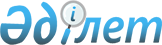 О внесении изменений в решение маслихата района Магжана Жумабаева 
Северо-Казахстанской области от 20 декабря 2012 года N 8-1 "О бюджете
района Магжана Жумабаева Северо-Казахстанской области на 2013-2015 годы"
					
			Утративший силу
			
			
		
					Решение маслихата района Магжана Жумабаева Северо-Казахстанской области от 27 июня 2013 года N 12-1. Зарегистрировано Департаментом юстиции Северо-Казахстанской области 11 июля 2013 года N 2309. Утратило силу (письмо маслихата района Магжана Жумабаева Северо-Казахстанской области от 16 января 2014 года N 10.2.1-15/7)      Сноска. Утратило силу (письмо маслихата района Магжана Жумабаева Северо-Казахстанской области от 16 января 2014 года N 10.2.1-15/7)

      В соответствии с пунктом 1 статьи 106 Бюджетного Кодекса Республики Казахстан от 4 декабря 2008 года, подпунктом 1) пункта 1 статьи 6 Закона Республики Казахстан от 23 января 2001 года «О местном государственном управлении и самоуправлении в Республике Казахстан», маслихат района Магжана Жумабаева Северо-Казахстанской области РЕШИЛ:



      1. Внести в решение маслихата района Магжана Жумабаева Северо-Казахстанской области от 20 декабря 2012 года № 8-1 «О бюджете района Магжана Жумабаева Северо-Казахстанской области на 2013-2015 годы» (зарегистрировано в Реестре государственной регистрации нормативных правовых актов под № 2059, опубликовано 18 января 2013 года в районных газетах «Вести», «Мағжан Жұлдызы») следующие изменения:



      пункт 1 изложить в следующей редакции:

      «1. Утвердить бюджет района Магжана Жумабаева Северо-Казахстанской области на 2013-2015 годы согласно приложениям 1, 2 и 3 соответственно, в том числе на 2013 год в следующих объемах:

      1) доходы – 3 273 972 тысячи тенге, в том числе по:

      налоговым поступлениям – 365 387 тысяч тенге;

      неналоговым поступлениям – 2 875 тысяч тенге;

      поступлениям от продажи основного капитала – 17 300 тысяч тенге;

      поступления трансфертов – 2 888 410 тысяч тенге;

      2) затраты – 3 309 155,4 тысячи тенге;

      3) чистое бюджетное кредитование – 6 653,1 тысячи тенге;

      бюджетные кредиты – 7 995,1 тысячи тенге;

      погашение бюджетных кредитов – 1 342 тысячи тенге;

      4) сальдо по операциям с финансовыми активами – 0; 

      приобретение финансовых активов – 0;

      поступления от продажи финансовых активов государства – 0;

      5) дефицит (профицит) бюджета - (- 41 836,5) тысяч тенге;

      6) финансирование дефицита (использование профицита) бюджета – 41 836,5 тысяч тенге;

      поступления займов – 7 789 тысяч тенге;

      погашение займов – 1 342 тысячи тенге;

      используемые остатки бюджетных средств – 35 389,5».



      Пункт 10 изложить в следующей редакции:

      «Утвердить резерв местного исполнительного органа на 2013 год в сумме 7 296 тысяч тенге.»



      Приложения 1, 5 к указанному решению изложить в новой редакции согласно приложению 1, 2 к настоящему решению. 



      2. Настоящее решение вводится в действие с 1 января 2013 года.      Председатель сессии

      маслихата района Магжана Жумабаева

      Северо-Казахстанской области               В. Илюшин      Секретарь маслихата района

      Магжана Жумабаева

      Северо-Казахстанской области               Т. Абильмажинов      «СОГЛАСОВАНО»      Руководитель отдела экономики

      и финансов района Магжана Жумабаева

      Северо-Казахстанской области               М.И. Омарова

      27 июня 2013 года

Приложение № 1

к решению маслихата района

от 27 июня 2013 года № 12-1Приложение № 1

к решению маслихата района

от 20 декабря 2012 года № 8-1 Бюджет района Магжана Жумабаева на 2013 год

Приложение № 2

к решению маслихата района

от 27 июня 2013 года № 12-1Приложение № 5

к решению маслихата района

от 20 декабря 2012 года № 8-1 Бюджетные программы сельских округов района Магжана Жумабаева на 2013 годпродолжение таблицыпродолжение таблицыпродолжение таблицы
					© 2012. РГП на ПХВ «Институт законодательства и правовой информации Республики Казахстан» Министерства юстиции Республики Казахстан
				КатегорияКатегорияКатегорияКатегория2013 тыс. тенгеКлассКлассКласс2013 тыс. тенгеПодклассПодкласс2013 тыс. тенгеНаименование2013 тыс. тенгеДоходы3 273 9721Налоговые поступления365 38703Социальный налог198 6681Социальный налог198 66804Налоги на собственность138 7551Hалоги на имущество64 1003Земельный налог14 3454Hалог на транспортные средства39 3105Единый земельный налог21 00005Внутренние налоги на товары, работы и услуги25 1732Акцизы2 9843Поступления за использование природных и других ресурсов16 2144Сборы за ведение предпринимательской и профессиональной деятельности5 97508Обязательные платежи, взимаемые за совершение юридически значимых действий и (или) выдачу документов уполномоченными на то государственными органами или должностными лицами2 7911Государственная пошлина2 7912Неналоговые поступления2 87501Доходы от государственной собственности1 8705Доходы от аренды имущества, находящегося в государственной собственности9709Прочие доходы от государственной собственности90006Прочие неналоговые поступления1 0051Прочие неналоговые поступления1 0053Поступления от продажи основного капитала17 30001Продажа государственного имущества, закрепленного за государственными учреждениями13 0001Продажа государственного имущества, закрепленного за государственными учреждениями13 00003Продажа земли и нематериальных активов4 3001Продажа земли4 3004Поступления трансфертов2 888 41002Трансферты из вышестоящих органов государственного управления2 888 4102Трансферты из областного бюджета2 888 410Функциональная группаФункциональная группаФункциональная группаФункциональная группа2013

тыс. тенгеАдминистраторАдминистраторАдминистратор2013

тыс. тенгеПрограммаПрограмма2013

тыс. тенгеНаименование2013

тыс. тенгеЗатраты3 309 155,41Государственные услуги общего характера308 670,7112Аппарат маслихата района (города областного значения)12 194,0001Услуги по обеспечению деятельности маслихата района (города областного значения)11 768,5003Капитальные расходы государственного органа425,5122Аппарат акима района (города областного значения)55 560,0001Услуги по обеспечению деятельности акима района (города областного значения)53 311,0003Капитальные расходы государственного органа2 249,0123Аппарат акима района в городе, города районного значения, поселка, аула (села), аульного (сельского) округа218 741,7001Услуги по обеспечению деятельности акима района в городе, города районного значения, поселка, аула (села), аульного (сельского) округа215 917,1022Капитальные расходы государственного органа2 824,6459Отдел экономики и финансов района (города областного значения)22 175,0001Услуги по реализации государственной политики в области формирования и развития экономической политики государственного планирования, исполнения бюджета и управления коммунальной собственностью района (города областного значения)19 922,0003Проведение оценки имущества в целях налогообложения346,9010Приватизация, управление коммунальным имуществом, постприватизационная деятельность и регулирование споров, связанных с этим625,0011Учет, хранение, оценка и реализация имущества, поступившего в коммунальную собственность650,0015Капитальные расходы государственного органа631,12Оборона8 667,0122Аппарат акима района (города областного значения)8 667,0005Мероприятия в рамках исполнения всеобщей воинской обязанности7 667,0006Предупреждение и ликвидация чрезвычайных ситуаций масштаба района (города областного значения)700,0007Мероприятия по профилактике и тушению степных пожаров районного (городского) масштаба, а также пожаров в населенных пунктах, в которых не созданы органы государственной противопожарной службы300,03Общественный порядок, безопасность, правовая, судебная, уголовно-исполнительная деятельность3 104,0458Отдел жилищно-коммунального хозяйства, пассажирского транспорта и автомобильных дорог района (города областного значения)3 104,0021Обеспечение безопасности дорожного движения в населенных пунктах3 104,04Образование2 020 744,0123Аппарат акима района в городе, города районного значения, поселка, аула (села), аульного (сельского) округа3 670,0005Организация бесплатного подвоза учащихся до школы и обратно в аульной (сельской) местности3 670,0464Отдел образования района (города областного значения)2 017 074,0001Услуги по реализации государственной политики на местном уровне в области образования8 984,9003Общеобразовательное обучение1 768 097,0004Информатизация системы образования в государственных учреждениях образования района (города областного значения)6 182,0005Приобретение и доставка учебников, учебно-методических комплексов для государственных учреждений образования района (города областного значения)12 357,0006Дополнительное образование для детей 28 227,0009Обеспечение деятельности организаций дошкольного воспитания и обучения61 158,0012Капитальные расходы государственного органа76,1015Ежемесячная выплата денежных средств опекунам (попечителям) на содержание ребенка-сироты (детей-сирот), и ребенка (детей), оставшегося без попечения родителей15 470,0020Обеспечение оборудованием, программным обеспечением детей-инвалидов, обучающихся на дому350,0040Реализация государственного образовательного заказа в дошкольных организациях образования93 862,0067Капитальные расходы подведомственных государственных учреждений и организаций22 310,06Социальная помощь и социальное обеспечение133 768,0451Отдел занятости и социальных программ района (города областного значения)133 768,0001Услуги по реализации государственной политики на местном уровне в области обеспечения занятости и реализации социальных программ для населения21 063,7002Программа занятости22 725,0004Оказание социальной помощи на приобретение топлива специалистам здравоохранения, образования, социального обеспечения, культуры, спорта и ветеринарии в сельской местности в соответствии с законодательством Республики Казахстан3 327,0005Государственная адресная социальная помощь9 695,0007Социальная помощь отдельным категориям нуждающихся граждан по решениям местных представительных органов5 713,0010Материальное обеспечение детей-инвалидов, воспитывающихся и обучающихся на дому907,7011Оплата услуг по зачислению, выплате и доставке пособий и других социальных выплат624,0014Оказание социальной помощи нуждающимся гражданам на дому39 622,7016Государственные пособия на детей до 18 лет23 500,0017Обеспечение нуждающихся инвалидов обязательными гигиеническими средствами и предоставление услуг специалистами жестового языка, индивидуальными помощниками в соответствии с индивидуальной программой реабилитации инвалида6 329,2021Капитальные расходы государственного органа260,77Жилищно-коммунальное хозяйство529 038,6123Аппарат акима района в городе, города районного значения, поселка, аула (села), аульного (сельского) округа31 917,0008Освещение улиц населенных пунктов17 147,0009Обеспечение санитарии населенных пунктов4 000,0010Содержание мест захоронений и погребение безродных1 060,0011Благоустройство и озеленение населенных пунктов9 710,0458Отдел жилищно-коммунального хозяйства, пассажирского транспорта и автомобильных дорог района (города областного значения)930,0003Организация сохранения государственного жилищного фонда900,0012Функционирование системы водоснабжения и водоотведения30,0467Отдел строительства района (города областного значения)496 191,6003Проектирование, строительство и (или) приобретение жилья государственного коммунального жилищного фонда1 500,0058Развитие системы водоснабжения и водоотведения в сельских населенных пунктах494 006,3072Строительство и (или)приобретение служебного жилища и развитие (или) приобретение инженерно-коммуникационной инфраструктуры в рамках Программы занятости 2020685,38Культура, спорт, туризм и информационное пространство130 456,8123Аппарат акима района в городе, города районного значения, поселка, аула (села), аульного (сельского) округа24 798,9006Поддержка культурно-досуговой работы на местном уровне24 798,9457Отдел культуры, развития языков, физической культуры и спорта района (города областного значения)76 132,8001Услуги по реализации государственной политики на местном уровне в области культуры, развития языков, физической культуры и спорта8 447,3003Поддержка культурно-досуговой работы16 723,0006Функционирование районных (городских) библиотек47 375,0007Развитие государственного языка и других языков народа Казахстана1 176,0014Капитальные расходы государственного органа121,7032Капитальные расходы подведомственных государственных учреждений и организаций2 289,8456Отдел внутренней политики района (города областного значения)21 807,1001Услуги по реализации государственной политики на местном уровне в области информации, укрепления государственности и формирования социального оптимизма граждан8 774,3005Услуги по проведению государственной информационной политики через телерадиовещание105,1006Капитальные расходы государственного органа385,7002Услуги по проведению государственной информационной политики через газеты и журналы12 342,0003Реализация мероприятий в сфере молодежной политики200,0457Отдел культуры, развития языков, физической культуры и спорта района (города областного значения)6 718,0009Проведение спортивных соревнований на районном (города областного значения) уровне2 142,0010Подготовка и участие членов сборных команд района (города областного значения) по различным видам спорта на областных спортивных соревнованиях4 576,0467Отдел строительства района (города областного значения)1 000,0008Развитие объектов спорта и туризма1 000,010Сельское, водное, лесное, рыбное хозяйство, особо охраняемые природные территории, охрана окружающей среды и животного мира, земельные отношения71 718,0474Отдел сельского хозяйства и ветеринарии района (города областного значения)57 873,0001Услуги по реализации государственной политики на местном уровне в сфере сельского хозяйства и ветеринарии15 114,9003Капитальные расходы государственного органа76,1007Организация отлова и уничтожения бродячих собак и кошек600,0013Проведение противоэпизоотических мероприятий39 064,0099Реализация мер по оказанию социальной поддержки специалистов 3 018,0463Отдел земельных отношений района ( города областного значения)13 845,0001Услуги по реализации государственной политики в области регулирования земельных отношений на территории района (города областного значения)9 700,9003Земельно-хозяйственное устройство населенных пунктов44,0006Землеустройство, проводимое при установлении границ городов районного значения, районов в городе, поселков аулов (сел), аульных (сельских) округов3 986,0007Капитальные расходы государственного органа114,111Промышленность, архитектурная, градостроительная и строительная деятельность8 715,0467Отдел строительства района (города областного значения)8 715,0001Услуги по реализации государственной политики на местном уровне в области строительства6 685,3017Капитальные расходы государственного органа2 029,712Транспорт и коммуникации35 533,7123Аппарат акима района в городе, города районного значения, поселка, аула (села), аульного (сельского) округа11 533,7013Обеспечение функционирования автомобильных дорог в городах районного значения, поселках, аулах (селах), аульных (сельских) округах11 533,7458Отдел жилищно-коммунального хозяйства, пассажирского транспорта и автомобильных дорог района (города областного значения)24 000,0023Обеспечение функционирования автомобильных дорог24 000,013Прочие42 444,4123Аппарат акима района в городе, города районного значения, поселка, аула (села), аульного (сельского) округа20 960,0040Реализация мер по содействию экономическому развитию регионов в рамках Программы "Развитие регионов"20 960,0469Отдел предпринимательства района (города областного значения)6 825,0001Услуги по реализации государственной политики на местном уровне в области развития предпринимательства и промышленности6 517,7004Капитальные расходы государственного органа307,3458Отдел жилищно-коммунального хозяйства, пассажирского транспорта и автомобильных дорог района (города областного значения)7 363,4001Услуги по реализации государственной политики на местном уровне в области жилищно-

коммунального хозяйства, пассажирского транспорта и автомобильных дорог7 126,7013Капитальные расходы государственного органа236,7459Отдел экономики и финансов района (города областного значения)7 296,0012Резерв местного исполнительного органа района (города областного значения)7 296,015Трансферты16 295,2459Отдел экономики и финансов района (города областного значения)16 295,2006Возврат неиспользованных (недоиспользованных) целевых трансфертов2 645,2024Целевые текущие трансферты в вышестоящие бюджеты в связи с передачей функций государственных органов из нижестоящего уровня государственного управления в вышестоящий13 650,03) Чистое бюджетное кредитование6 653,1бюджетные кредиты7 995,1функциональная группафункциональная группафункциональная группафункциональная группасумма тыс. тенгеадминистраторадминистраторадминистраторсумма тыс. тенгепрограммапрограммасумма тыс. тенгеНаименованиесумма тыс. тенге10Сельское, водное, лесное, рыбное хозяйство, особо охраняемые природные территории, охрана окружающей среды и животного мира, земельные отношения7 995,1474Отдел сельского хозяйства и ветеринарии района (города областного значения)7 995,1009Бюджетные кредиты для реализации мер социальной поддержки специалистов7 995,1погашение бюджетных кредитов1 342,0категориякатегориякатегориякатегориясумма тыс. тенгекласскласскласссумма тыс. тенгеподклассподкласссумма тыс. тенгенаименованиесумма тыс. тенге5Погашение бюджетных кредитов1 342,001Погашение бюджетных кредитов1 342,01Погашение бюджетных кредитов, выданных из государственного бюджета1 342,04) Сальдо по операциям с финансовыми активами0,0приобретение финансовых активов0,0поступление от продажи финансовых активов0,05) Дефицит (Профицит) бюджета-41 836,56) Финансирование дефицита (использование профицита ) бюджета 41 836,5Поступление займов7 789,0категориякатегориякатегориякатегориясумма тыс. тенгекласскласскласссумма тыс. тенгеподклассподкласссумма тыс. тенгенаименованиесумма тыс. тенге7Поступление займов7 789,001Внутренние государственные займы7 789,02Договора займа7 789,0погашение займов1 342,0функциональная группафункциональная группафункциональная группафункциональная группасумма тыс. тенгеадминистраторадминистраторадминистраторсумма тыс. тенгепрограммапрограммасумма тыс. тенгенаименованиесумма тыс. тенге16Погашение займов1 342,0459Отдел экономики и финансов района (города областного значения)1 342,0005Погашение долга местного исполнительного органа перед вышестоящим бюджетом1 342,0811Используемые остатки бюджетных средств35 389,5Функциональная группаФункциональная группаФункциональная группаФункциональная группаВсегоАдминистратор бюджетных программАдминистратор бюджетных программАдминистратор бюджетных программВсегоПрограммаПрограммаВсегоНаименованиеВсегоРасходы311621,301Государственные услуги общего характера218741,7123Аппарат акима района в городе, города районного значения, поселка, аула (села), аульного (сельского) округа218741,7001Услуги по обеспечению деятельности акима района в городе, города районного значения, поселка, аула(села), аульного (сельского) округа215917,1022Капитальные расходы государственного органа2824,604Образование3670,0123Услуги по обеспечению деятельности акима района в городе, города районного значения, поселка, аула(села), аульного (сельского) округа3670,0005Организация бесплатного подвоза учащихся до школы и обратно аульной (сельской) местности3670,007Жилищно-коммунальное хозяйство31917,0123Аппарат акима района в городе, города районного значения, поселка, аула (села), аульного (сельского) округа31917,0008Освещение улиц населенных пунктов17147,0009Обеспечение санитарии населенных пунктов4000,0010Содержание мест захоронений и погребение безродных1060,0011Благоустройство и озеленение населенных пунктов9710,008Культура, спорт, туризм и информационное пространство24798,9123Аппарат акима района в городе, города районного значения, поселка, аула (села), аульного (сельского) округа24798,9006Поддержка культурно-досуговой работы на местном уровне24798,912Транспорт и коммуникации11533,7123Аппарат акима района в городе, города районного значения, поселка, аула (села), аульного (сельского) округа11533,7013Обеспечение функционирования автомобильных дорог в городах районного значения, поселках, аулах (селах), аульных(сельских) округах11533,713Прочие20960,0123Аппарат акима района в городе, города районного значения, поселка, аула (села), аульного (сельского) округа20960,0040Реализация мер по содействию экономическому развитию регионов в рамках Программы "Развитие регионов"20960,0в том числев том числев том числев том числев том числев том числев том числев том числеАван-

гард-

скийАлексан-

дровскийБасто-

марскийВозвы-

шенскийГаврин-

скийЗолото-

нивскийКараган-

динскийКарагу-

гинский8398,08643,09672,019560,59874,07692,09248,010655,07748,07993,08872,010476,69074,06892,07748,08005,07748,07993,08872,010476,69074,06892,07748,08005,07688,07843,08824,010476,69074,06872,07718,08005,060,0150,048,00,00,020,030,00,00,00,00,00,00,00,00,00,00,00,00,00,00,00,00,00,00,00,00,00,00,00,00,00,00,00,00,03047,00,00,0850,01150,00,00,00,03047,00,00,0850,01150,00,00,00,02147,00,00,00,00,00,00,00,00,00,00,00,00,00,00,00,0200,00,00,00,00,00,00,00,0700,00,00,0850,01150,00,00,00,04530,90,00,00,00,00,00,00,04530,90,00,00,00,00,00,00,04530,90,00,00,00,00,00,00,00,00,00,00,00,00,00,00,00,00,00,00,00,00,00,00,00,00,00,00,00,0650,0650,0800,01506,0800,0800,0650,01500,0650,0650,0800,01506,0800,0800,0650,01500,0650,0650,0800,01506,0800,0800,0650,01500,0Коню-

ховскийЛебя-

жин-

скийМайба-

лык-

скийМоло-

дежныйМоло-

догвар-

дейскийНадеж-

дин-

скийОк-

тябрь

скийПиса-

ревскийПолу-

дин-

ский11002,08329,09100,015399,09821,09586,09915,010325,014849,08802,07529,08168,08569,09021,08286,08485,09121,09032,08802,07529,08168,08569,09021,08286,08485,09121,09032,08787,07492,08018,08546,08950,08286,08455,08971,09032,015,037,0150,023,071,00,030,0150,00,01400,00,00,00,00,00,0440,00,00,01400,00,00,00,00,00,0440,00,00,01400,00,00,00,00,00,0440,00,00,00,00,00,040,00,0400,00,00,00,00,00,00,040,00,0400,00,00,00,00,00,00,00,00,0400,00,00,00,00,00,00,00,00,00,00,00,00,00,00,00,00,00,00,00,00,00,00,00,00,040,00,00,00,00,00,00,00,0282,05990,00,00,0190,00,04617,00,00,0282,05990,00,00,0190,00,04617,00,00,0282,05990,00,00,0190,00,04617,00,00,00,00,00,00,00,00,00,00,00,00,00,00,00,00,00,00,00,00,00,00,00,00,00,00,00,0800,0800,0650,0800,0800,0900,0800,01204,01200,0800,0800,0650,0800,0800,0900,0800,01204,01200,0800,0800,0650,0800,0800,0900,0800,01204,01200,0Проле-

тар-

скийСовет-

скийТама-

нов-

скийУзун-

коль-

скийУспен-

скийФурма-

нов-

скийЧистов-

скийБулаевский

г.о9290,011093,07986,015139,010468,012155,010144,053277,88540,09673,06726,08643,08988,07382,08884,016084,18540,09673,06726,08643,08988,07382,08884,016084,18540,09673,06726,08583,08969,07217,07184,015987,50,00,00,060,019,0165,01700,096,60,00,0610,0610,00,00,0610,00,00,00,0610,0610,00,00,0610,00,00,00,0610,0610,00,00,0610,00,00,0770,00,00,00,00,00,025660,00,0770,00,00,00,00,00,025660,00,00,00,00,00,00,00,014600,00,0200,00,00,00,00,00,03800,00,00,00,00,00,00,00,0860,00,0570,00,00,00,00,00,06400,00,00,00,05236,0680,03273,00,00,00,00,00,05236,0680,03273,00,00,00,00,00,05236,0680,03273,00,00,00,00,00,00,00,00,00,011533,70,00,00,00,00,00,00,011533,70,00,00,00,00,00,00,011533,7750,0650,0650,0650,0800,01500,0650,00,0750,0650,0650,0650,0800,01500,0650,00,0750,0650,0650,0650,0800,01500,0650,00,0